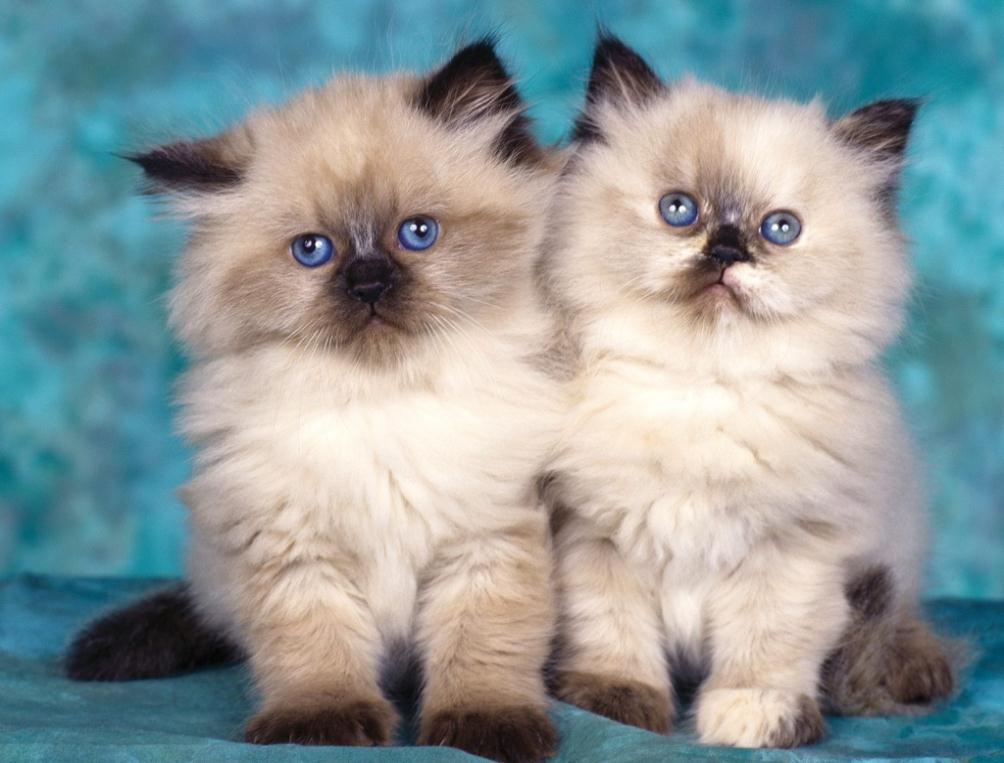 «Не дразните собак,              не гоняйте кошек…»           Полезно иметь в доме кого-нибудь из животных, например, кошку или собаку.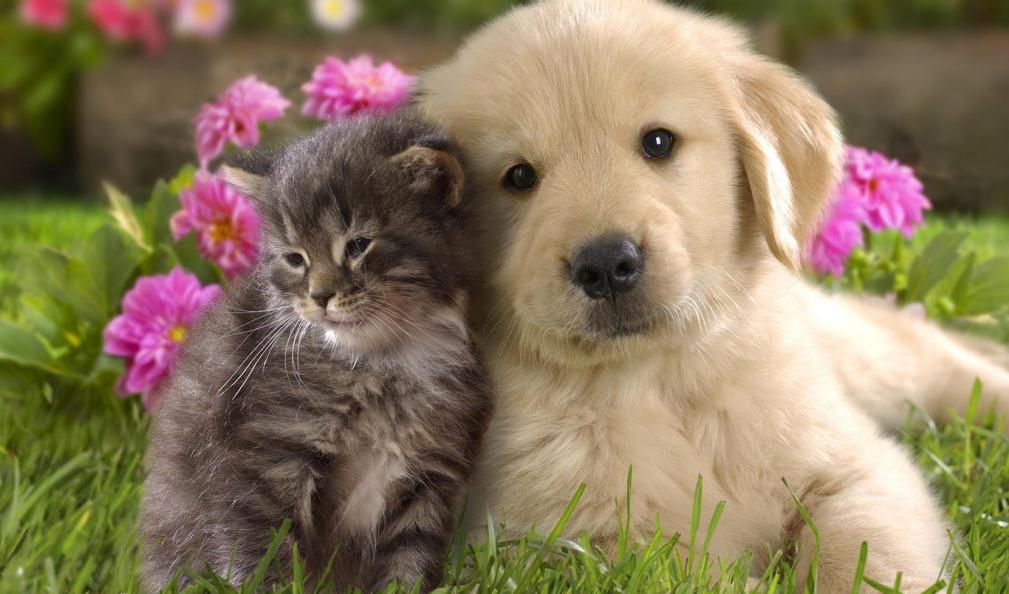           Общение с природой, познание ее тайн облагораживает человека, делает его более чутким. Чем больше мы узнаем природу, тем больше мы начинаем любить ее.Наличие у детей правильных реалистических представлений о природе – залог доброго отношения к живым существам. Необходимо всегда подчеркивать, что животное – живое существо: оно дышит, передвигается, питается, защищается, имеет потомство, приносит пользу.          У ребенка надо сформировать понимание того, что животное, как и человек, чувствует, болеет, страдает, радуется.Необходимо довести до детей мысль о том, что все представители живой природы всегда разговаривают с нами, людьми, всегда рассказывают нам о своей жизни. Только говорят они не при помощи слов (как люди), а совсем по–другому (с помощью звуков и движений). И поэтому люди очень часто их не слышат и не понимают. А ведь надо только захотеть и быть очень внимательным и наблюдательным и все станет ясным и понятным. Человек – друг животного, друг сильный, умный, справедливый. Эту истину каждый должен усвоить с детства.Подведите детей к выводу: люди, беря животного в дом, несут большую ответственность за его жизнь. Выгнав его на улицу, они обрекают его на голод и мучения. Добрый человек никогда не будет выгонять животное из дома. Если вы взяли в дом щенка или котенка, о них нужно заботиться. Будьте внимательны к своему четвероногому другу. Не обижайте его.                                                                                                                                    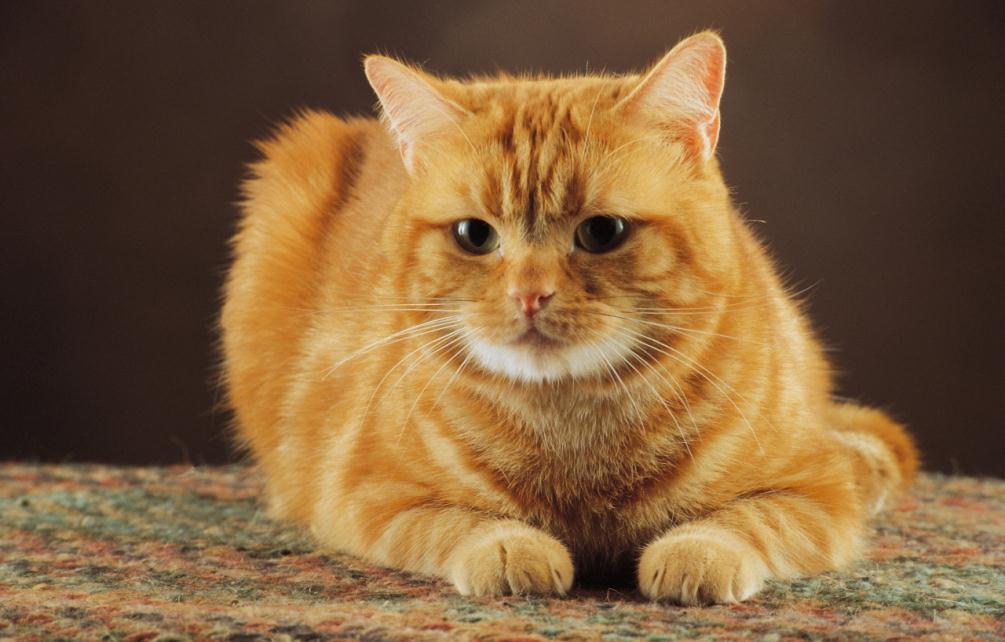 Интерес к миру животных необходимо воспитыватьОбратите внимание детей на положительное влияние животных на человека: человек успокаивается рядом с собакой или кошкой.  Если кошка полежит на больном месте у человека, то даже может пройти боль у него.              Каких только собак не бывает:  служебные, охотничьи, декоративные. И все они  верно служат человеку. Расскажите детям, какие чудеса творят собаки: вытаскивают людей из огня, воды, летают в космос, служат на границе. А есть собаки, помогающие жить и передвигаться. Это очень умные животные, они бережно относятся к своим хозяевам, у которых нет зрения. Декоративных собак - пуделей, болонок и др. держат дома, потому что они красивы и умны.                   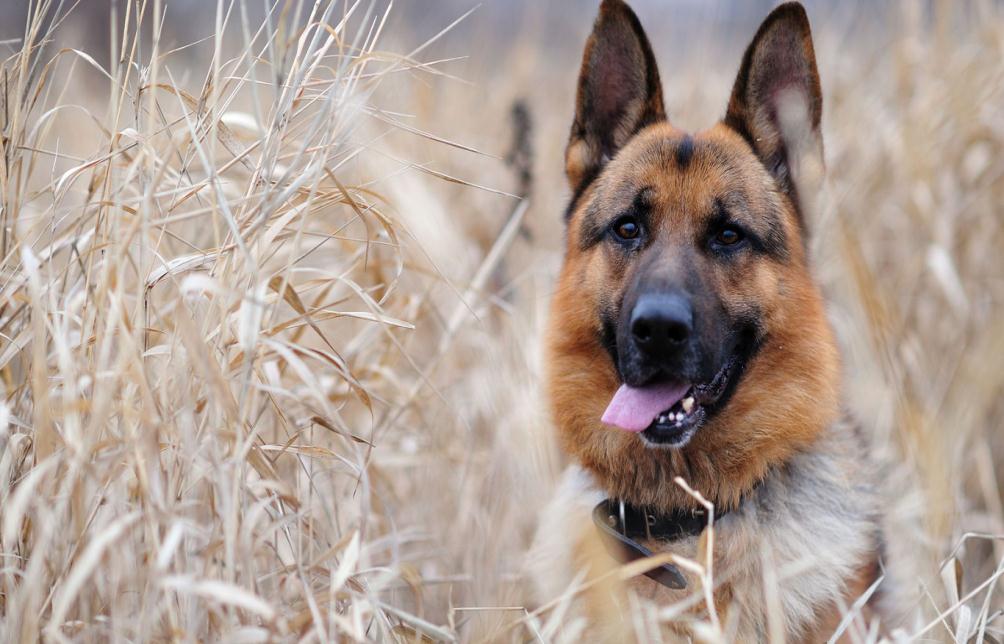 Родители – пример заботливого отношения к животным!Обращая внимание на внешний вид животных, их повадки, мы формируем не только знания о природе, но и отношение к ней.          При этом родители являются для детей примером заботливого, внимательного отношения к животным, объясняют им зависимость   благополучия животного от выполнения ребенком поручения по уходу за ним.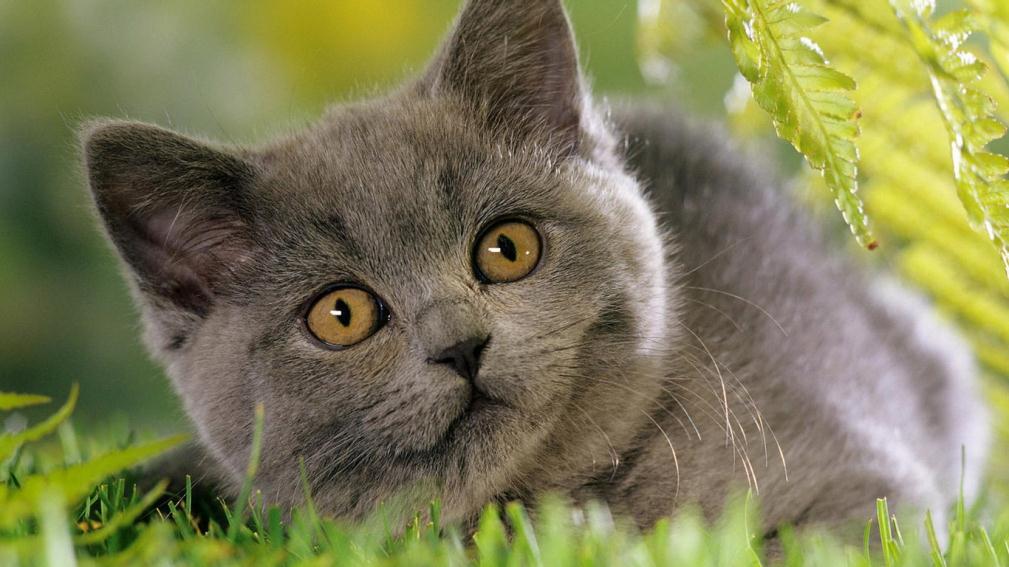 Научите ребенка простейшим приемам ухода за животным, живущим у вас дома. Очень важно при этом, чтобы он получал радость от процесса и результата труда.         Животных надо любить, но всегда нужно помнить, как с ними надо обращаться. Даже домашние знакомые животные могут быть опасны, а бездомные – очень опасны. Чтобы не попасть в беду, нужно помнить правила поведения с животными.Предосторожности при общении с животными:Лучше всего не гладить и не брать на руки незнакомое животное. Оно может быть больным, у него могут быть клещи или блохи. А некоторые животные кусаются без предупреждения.Помахивание хвостом не всегда говорит о дружелюбном настроении животного.Если тебе хочется погладить домашнюю собаку, спроси разрешение у хозяина. Гладь осторожно, не делай резких движений. А бездомных собак, не трогай вовсе. Собака может подумать, что ты ее хочешь ударить, ведь ее так редко гладят люди. И она будет защищаться, может укусить.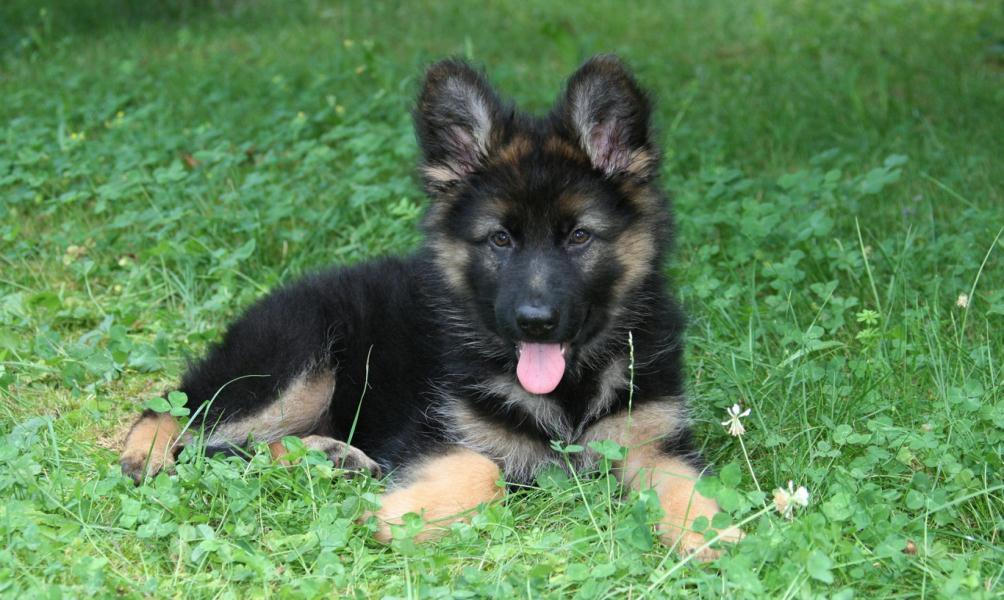 Опасно приближаться к животному, когда оно ест. Даже очень дружелюбное животное может укусить, если его побеспокоить во время еды. 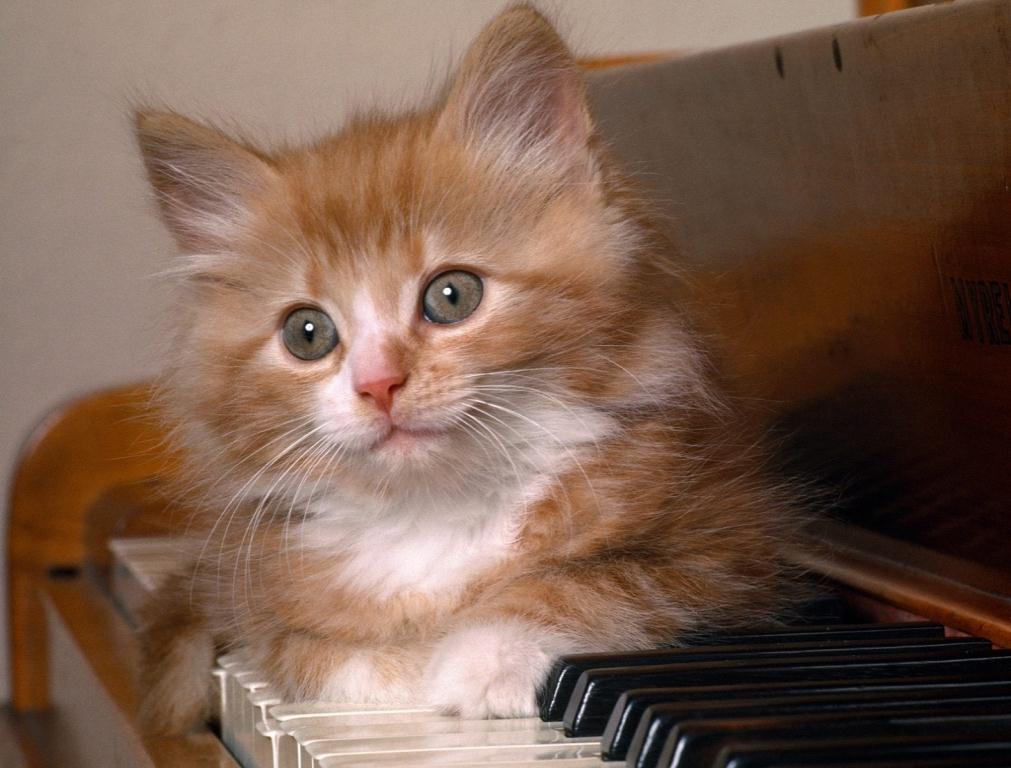 Не подходи к животному, даже хорошо знакомому, сзади и не прикасайся к нему, если оно тебя не видит. От испуга  оно  может, обернувшись, поцарапать тебя или укусить. Никогда не дразни своего четвероногого друга, даже если у тебя с ним очень хорошие отношения.  Помни, что животные, так же как и люди, могут терять терпение и выходить из себя. При этом они выражают свои чувства наиболее естественным для них способом – царапаются и кусаются.Загадайте детям загадки:Мохнатенькая, усатенькая, ляжет – песенку поет. (Кошка)Мордочка усатая, шубка полосатая, часто умывается, а с водой не знается. (Кошка) Острые ушки, на лапках подушки, усы, как щетинка, дугою спинка. Днем спит, на солнышке лежит, ночью бродит, на охоту ходит. (Кошка)Дремлют на подушке маленькие ушки, мягонькие лапки, коготки-царапки. (Котенок)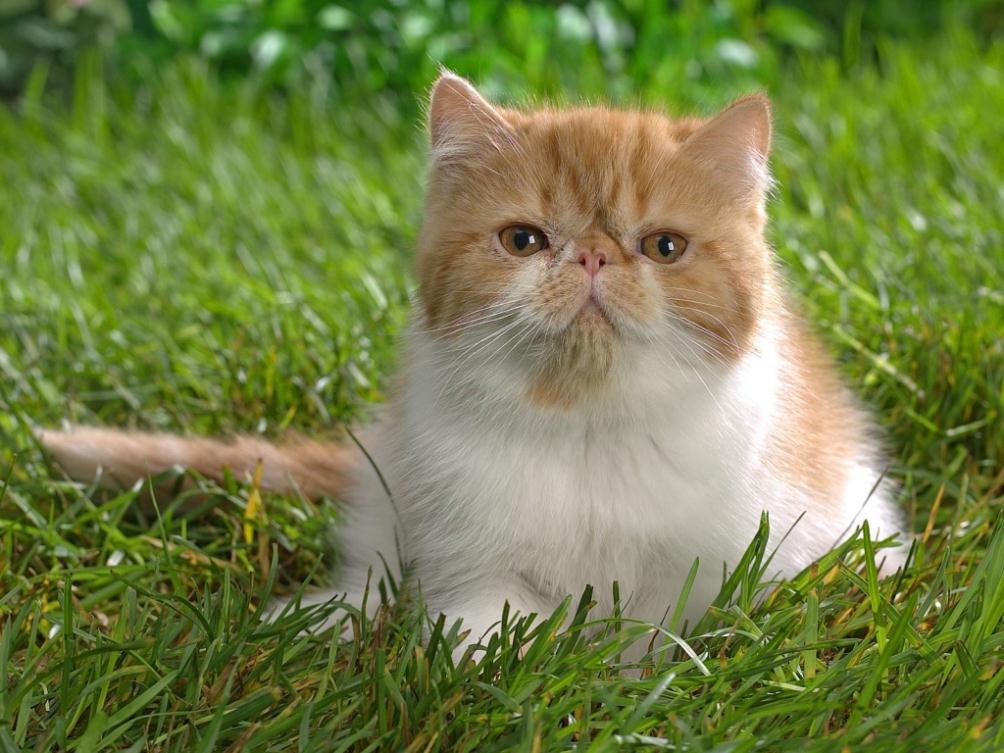 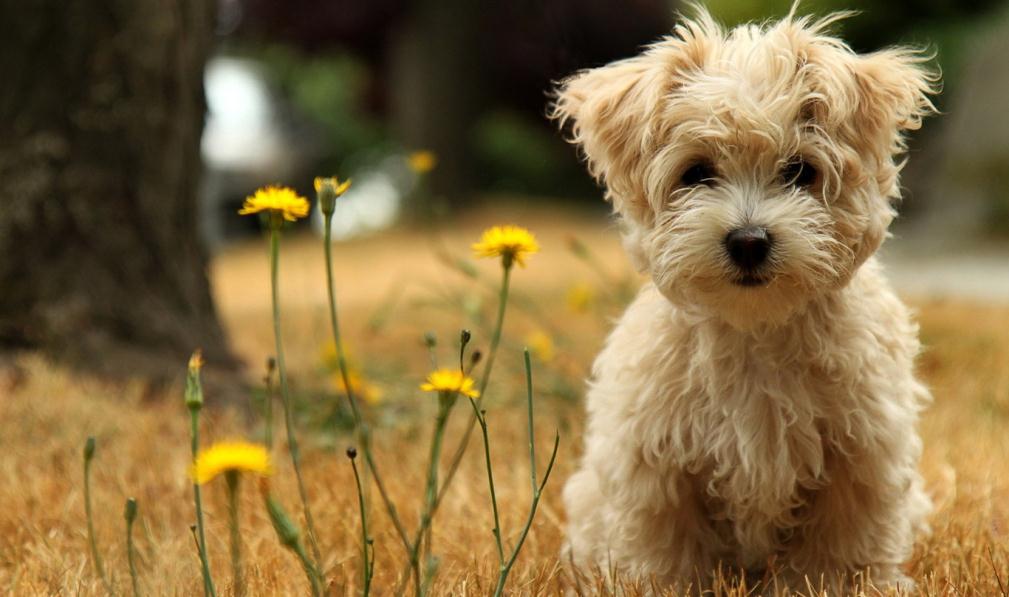 Лежит – молчит, подойдешь – заворчит. (Собака) С людьми дружит, дом сторожит, живет под крылечком, а хвост колечком. (Собака) Гладишь – ласкается, дразнишь – кусается. (Собака)Заворчал живой замок, лег у двери поперек. Две медали на груди, лучше в дом не заходи. (Собака)К своим ласкается, на чужих ругается.У своего теремочка сидит на цепочке. (Собака)Во дворе поставлен дом, на цепи хозяин в нем. (Собака)Игра «Хорошо – плохо»Предложите детям ответить на ваши вопросы словами «хорошо» или «плохо».Примерные вопросы:Если мы кормим кота рыбой, это хорошо или плохо?Водим собаку на прогулку?Привязали собаку?Играем с котом до тех пор, пока он не начинает царапаться?Пытаемся посадить кота в коробку и закрыть?Пытаемся забрать маленьких щенят у собаки,  чтобы вволю с ними поиграть? И т. д.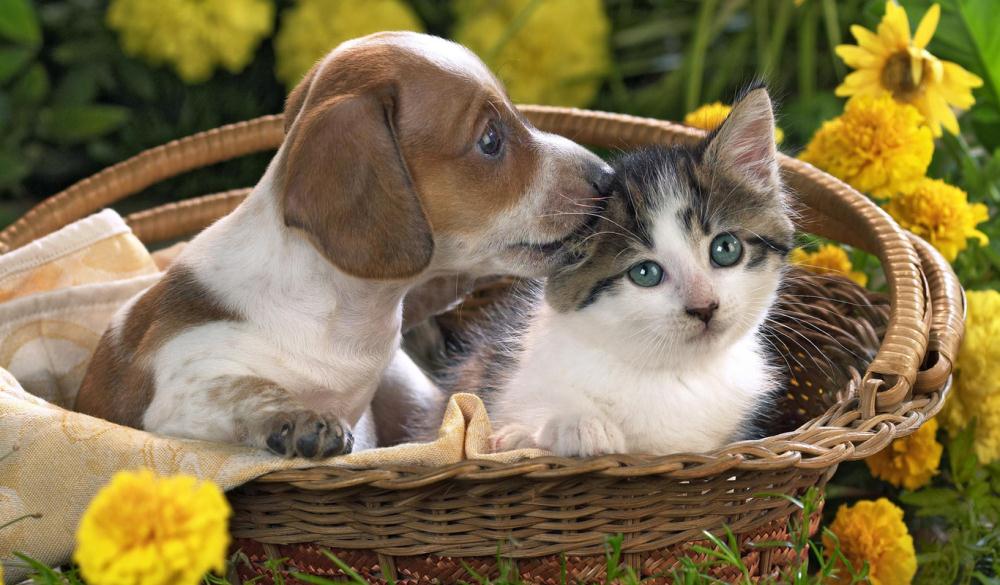 